§2791.  Blasting; noticePersons engaged in blasting lime rock or other rocks shall before each explosion give seasonable notice thereof, so that all persons or teams approaching shall have time to retire to a safe distance from the place of said explosion. No such explosion shall be made after sunset.Whoever violates any provision of this section forfeits to the prosecutor $5 for each offense, to be recovered in a civil action, and is liable for all damages caused by any explosion. If the persons engaged in blasting rocks are unable to pay or, after judgment and execution, avoid payment of the fine, damages and costs by the poor debtor's oath, the owners of the quarry, in whose employment they were, are liable for the same.The State of Maine claims a copyright in its codified statutes. If you intend to republish this material, we require that you include the following disclaimer in your publication:All copyrights and other rights to statutory text are reserved by the State of Maine. The text included in this publication reflects changes made through the First Regular and First Special Session of the 131st Maine Legislature and is current through November 1. 2023
                    . The text is subject to change without notice. It is a version that has not been officially certified by the Secretary of State. Refer to the Maine Revised Statutes Annotated and supplements for certified text.
                The Office of the Revisor of Statutes also requests that you send us one copy of any statutory publication you may produce. Our goal is not to restrict publishing activity, but to keep track of who is publishing what, to identify any needless duplication and to preserve the State's copyright rights.PLEASE NOTE: The Revisor's Office cannot perform research for or provide legal advice or interpretation of Maine law to the public. If you need legal assistance, please contact a qualified attorney.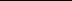 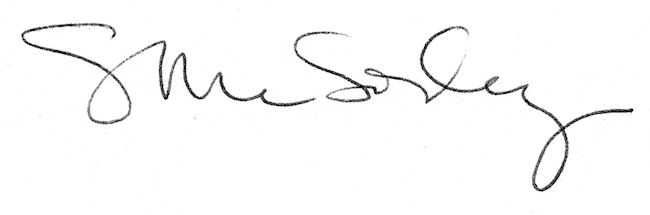 